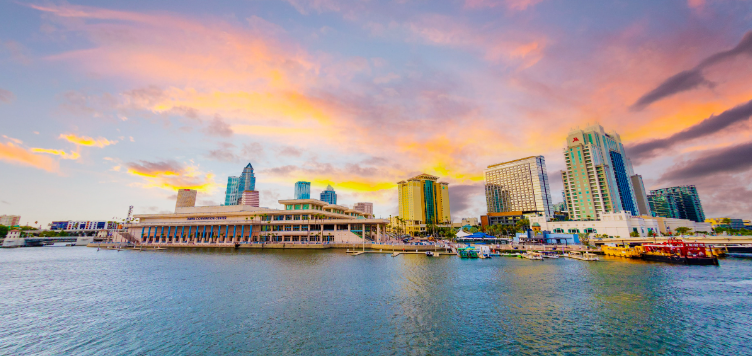 42nd   Blanding Family Reunion           Tampa, Florida“Our Roots Run Deep, Our Love Runs Deeper”Friday, July 5, 2024- Sunday July 7, 2024Dear Family,The 2024 Blanding Family Reunion Committee is pleased to host the 42nd Blanding Family Reunion in Tampa, Florida!  Tampa is a vibrant city, known for its rich history, diverse culture, and countless attractions.We’ve planned an experience that will create unforgettable memories for our family as well as allow you an opportunity to explore our host city. We’ve chosen a hotel central to downtown Tampa near several attractions that are accessible by walking, water taxi, or the free streetcar trolley.Hotel and Room Rates:  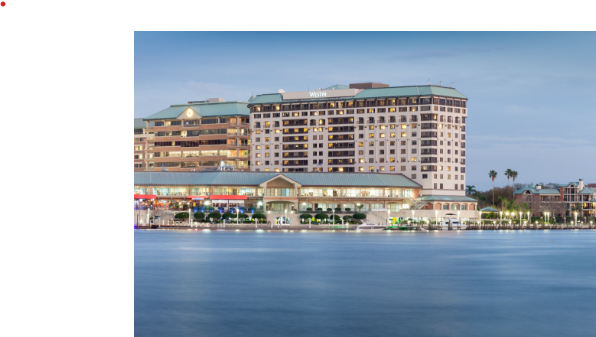 The Westin Tampa Waterside      725 South Harbour Island BoulevardTampa, FL 33602813-229-5000Rate: $159.00	You may begin making reservations on Feb.13th
The hotel is located on the waterfront near downtown attractions.There are a limited number of rooms available for the 4th of July for those that may be arriving early.Family Reunion AgendaThursday, July 4 (optional):		On your own- suggestions below:Busch Gardens Fourth of July CelebrationDowntown Fireworks ShowFriday, July 5:				 3pm EST - Registration (The Westin Tampa Waterside)							Family Business Meeting (5:30pm)Saturday, July 6:			Tampa Bay History Center Tour (10am)LunchAcademic Achievement SpotlightsFamily Photo (Wear Reunion Shirt)“Havana Nights” Yacht Dinner Cruise (4:30pm)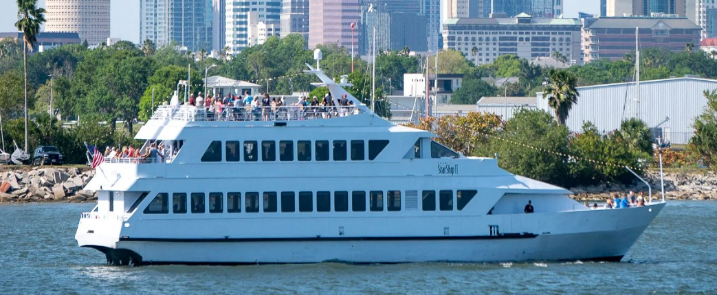     Wear your bright colored linen, sundresses, and         Panama jack hats and cruise the Tampa Bay!*Boat is wheelchair accessibleSunday, July 7:			Church service					Travel home“We are on the battle of love to serve God and help people at all times”There are so many people that are in dire need of the bare necessities. As the Blanding Family, we never take for granted just how blessed we are. Our 42nd reunion will be our inaugural year to support and give back to the local community with a sock drive. We would like each family to bring a new package of solid black or white socks (adult or child sized) that will be given as a love offering to a local church that serves those in need.Information To RememberWe love all our cousins, but registration is due no later than May 31, 2024. The committee needs to ensure we have enough food, transportation, etc. for everyone and this is how we account for everyone attending.Registration forms can be emailed to Blandingfamilyreunion@gmail.com or mailed to the address belowBlanding Family Reunion335 Chickering Lake CourtRoswell, GA 30075When booking your hotel room, please mention the Blanding Family Reunion.Sincerely,42nd Blanding Family Reunion Planning CommitteeMichael and Michealla James (678-641-4279)Renee Joseph (813-237-1652)Osric and Kim Grant (678-699-9028)Things to do in TampaDuring your free time, there are several things to do in Tampa!Historic Rogers Park Golf Course			Visit historic Ybor CityBusch Gardens					Top GolfTampa Zoo					Tampa Museum of ArtHard Rock Casino					Bowling at SplitsvilleVisit Sparkman Wharf 				Bayshore Boulevard Clearwater BeachMY PAYMENT IS BY MAIL ___		2024 Blanding Family ReunionMY PAYMENT IS BY ZELLE ___ 			  Tampa, FL						Friday, July 5th – Sunday, July 7th				REGISTRATION FORM                                          DEADLINE IS MAY  31, 2024Name:	     _____________________________________________________Address:  _____________________________________________________Phone: _____________________Email: ____________________________FAMILY LINEAGE:___ Leroy Blanding       ___Anna Blanding         ___Caleb Blanding    ___Wash Blanding           ___Howard Blanding___ Pierce Blanding	      ___ Ornsby Blanding    ___Jim Blanding        ___Lucy Ann Blanding     ___Not Sure___ Lucy Blanding         ___ Amelia Blanding    ___Lad Blanding        ___ Louise BlandingList all family members who will attendAdult T-Shirt SizesChildren T-Shirt SizesGrand Total Due: _______Voluntary Contributions for:Scholarship Fund $___________Benevolent Fund $___________Website Support $___________2024 BLANDING FAMILY REUNIONACHIEVEMENT INFORMATION The Tampa, Florida reunion committee would like to recognize the achievements of family members.  If you or a family member would like to be recognized, please complete and return this form.NAME  ____________________________________________________________________PARENTS (OPTIONAL) ______________________________________________________HOMETOWN  ______________________________________________________________FAMILY AFFILIATION (LINEAGE) ____________________________________________LEVEL OF ACHIEVEMENT/RECOGNITION: (CIRCLE ONE)ACADEMIC:  PRESCHOOL		ELEMENTARY	MIDDLE SCHOOL	HIGH SCHOOL 	COLLEGECAREER:	PROMOTION		APPOINTMENT	RECOGNITION		RETIREMENTHIGH SCHOOL GRADUATE: ____________________________COLLEGE/UNIVERSITY GRADUATE: ____________________DETAILS OF ACHIEVEMENT:______________________________________________________________________________________________________________________________________________________________________________________________________________________________________________________________________________________________________________________________________________________________________________________________________________________________________________________________________________________________________________________________________________________________________________________________________________________________________________________________________________________________________________________________________________________________________________NAMEAdult (18+)$200.00Youth(11- 17)$135.00Children(5-10)$50.00Infant/Toddler(0-4)FREENAMESmall$13.00Medium$13.00Large$13.00X Large$13.002X$16.003X$16.00NAMEX- Small$9.00Small$9.00Medium$9.00 Large$9.00